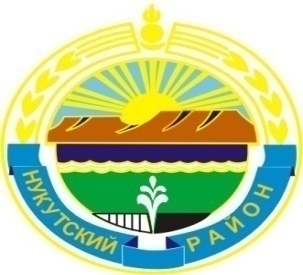 МУНИЦИПАЛЬНОЕ  ОБРАЗОВАНИЕ«НУКУТСКИЙ  РАЙОН»АДМИНИСТРАЦИЯМУНИЦИПАЛЬНОГО  ОБРАЗОВАНИЯ«НУКУТСКИЙ  РАЙОН»ПОСТАНОВЛЕНИЕ22 апреля 2019                                              № 231                                        п. НовонукутскийО внесении изменений в Положение об организации ярмарок на территории муниципального образования «Нукутский район», организатором которых является Администрациямуниципального образования «Нукутский район»	Во исполнение постановления Правительства Иркутской области от 15 марта 2019 года № 215-пп «О внесении изменений в Положение о порядке организации ярмарок на территории Иркутской области и продажи товаров (выполнения работ, оказания услуг) на них и требованиях к организации продажи товаров (выполнения работ, оказания услуг) на ярмарках, организованных на территории Иркутской области», руководствуясь ст. 35 Устава муниципального образования «Нукутский район» АдминистрацияПОСТАНОВЛЯЕТ:Внести в Положение об организации ярмарок на территории муниципального образования «Нукутский район», организатором которых является Администрация муниципального образования «Нукутский район», утвержденное постановлением Администрации муниципального образования «Нукутский район» от 24 декабря 2018 года № 684, следующие изменения: пункт 22 дополнить подпунктами «3)» и «4)» следующего содержания:«3) несоблюдение условий и сроков подачи заявки на предоставление места для продажи товаров (выполнения работ, оказания услуг) на ярмарке;4) несоответствие предлагаемого заявителем вида (группы) товаров (работ, услуг) типу ярмарки, указанному в порядке организации ярмарки.». Опубликовать настоящее постановление в печатном издании «Официальный курьер» и разместить на официальном сайте муниципального образования «Нукутский район».Контроль за исполнением настоящего постановления возложить на первого заместителя мэра муниципального «Нукутский район» Акбашева Т.Р.             Мэр                                                                             С.Г. Гомбоев